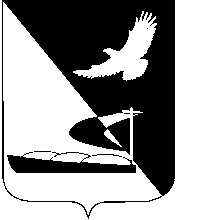 АДМИНИСТРАЦИЯ МУНИЦИПАЛЬНОГО ОБРАЗОВАНИЯ«АХТУБИНСКИЙ РАЙОН»ПОСТАНОВЛЕНИЕ08.12.2014         						                                   № 1856О проведении открытого по составу участников и форме подачи заявок аукциона по продаже здания интерната МБОУ «СОШ № 9 МО Ахтубинский район», площадью 282,2 кв.м, расположенного по адресу: Астраханская область, Ахтубинский район, г. Ахтубинск, ул. Котовского, 28а, с земельным участком В целях реализации объекта недвижимого имущества, внесенного в прогнозный план приватизации имущества муниципального образования «Ахтубинский район», руководствуясь статьей 14 Федерального закона от 21.12.2001 № 178-ФЗ «О приватизации государственного и муниципального имущества», Положением об администрации муниципального образования «Ахтубинский район», утвержденным решением Совета муниципального образования «Ахтубинский район» от 30.06.2011 № 27, Уставом МО «Ахтубинский район», администрация МО «Ахтубинский район»ПОСТАНОВЛЯЕТ:1. Комитету имущественных и земельных отношений администрации МО «Ахтубинский район» (Морозова В.Н.) организовать и провести открытый по составу участников и форме подачи заявок аукцион по продаже здания интерната МБОУ «СОШ № 9 МО Ахтубинский район», площадью 282,2 кв.м, расположенного по адресу: Астраханская область, Ахтубинский район, г. Ахтубинск, ул. Котовского, 28а, с земельным участком.2. Утвердить извещение о проведении открытого по составу участников и форме подачи заявок аукциона по продаже здания интерната МБОУ «СОШ № 9 МО Ахтубинский район», площадью 282,2 кв.м, расположенного по адресу: Астраханская область, Ахтубинский район,          г. Ахтубинск, ул. Котовского, 28а, с земельным участком.3. Утвердить проект заявки на участие в открытом по составу участников и форме подачи заявок аукционе по продаже здания интерната МБОУ «СОШ № 9 МО Ахтубинский район», площадью 282,2 кв.м, расположенного по адресу: Астраханская область, Ахтубинский район,          г. Ахтубинск, ул. Котовского, 28а, с земельным участком.4. Отделу информатизации и компьютерного обслуживания администрации МО «Ахтубинский район» (Короткий В.В.) обеспечить размещение настоящего постановления в сети Интернет на официальном сайте администрации МО «Ахтубинский район» в разделе «Администрация» подраздел «Документы Администрации» подраздел «Официальные документы». 5. Отделу контроля и обработки информации администрации                    МО «Ахтубинский район» (Свиридова Л.В.) представить информацию в газету «Ахтубинская правда» о размещении настоящего постановления в сети Интернет на официальном сайте администрации МО «Ахтубинский район» в разделе «Администрация» подраздел «Документы Администрации» подраздел «Официальные документы».Глава муниципального образования                                       	   В.А. ВедищевУТВЕРЖДЕНОпостановлением администрации МО «Ахтубинский район»от  08.12.2014 № 1856ИЗВЕЩЕНИЕо проведении открытого по составу участников и форме подачи заявок аукциона по продаже здания интерната МБОУ «СОШ № 9 МО Ахтубинский район», площадью 282,2 кв.м, расположенного по адресу: Астраханская область, Ахтубинский район, г. Ахтубинск, ул. Котовского, 28а, с земельным участкомАдминистрация муниципального образования «Ахтубинский район» на основании Прогнозного плана приватизации имущества муниципального образования «Ахтубинский район» на 2013 год, утвержденного решением Совета муниципального образования «Ахтубинский район» от 20.06.2013               № 103, решения Совета муниципального образования «Ахтубинский	район» от 20.03.2014 № 153 «О внесении изменений в приложение к решению Совета муниципального образования «Ахтубинский район» от 20.06.2013 № 103», проводит аукцион по продаже муниципального имущества.                          Предмет аукциона: Лот № 1 Здание интерната МБОУ «СОШ № 9 МО Ахтубинский район», площадью 282,2 кв.м, расположенное по адресу: Астраханская область, Ахтубинский район, г. Ахтубинск, ул. Котовского, 28а, с земельным участком.Начальная цена продажи – 928000 рублей; шаг аукциона – 40000 рублей; размер задатка - 92800 рублей. Обременения и ограничения использования здания – отсутствуют; здание продается для дальнейшего демонтажа. Информация о предыдущих торгах по продаже лота № 1: аукцион от 02.10.2014 признан несостоявшимся по причине отсутствия заявок на участие в аукционе.Аукцион состоится 26 января 2015 года в 10.00 по адресу: Астраханская область, г. Ахтубинск, ул. Волгоградская, 141, каб. № 12. Предложения о цене в ходе проведения аукциона подаются открыто; победителем аукциона признается участник, предложивший наиболее высокую цену за объект.Заявки на участие в аукционе принимаются в срок с 08 ч.00 мин. 11.12.2014 до 17 ч.00 мин. 04.01.2015 по адресу: 416500, Астраханская область, г.Ахтубинск, ул.Волгоградская, 141, каб. № 9. Документы, представляемые претендентами для участия в аукционе: заявка на участие в аукционе по установленной письменной форме с указанием реквизитов счета для возврата задатка (два экземпляра); платежный документ с отметкой банка плательщика об исполнении, подтверждающий перечисление претендентом установленного задатка; доверенность на осуществление действий от имени претендента, оформленная в установленном порядке, или нотариально заверенная копия такой доверенности (в случае, если от имени претендента действует его представитель по доверенности); опись представленных документов (два экземпляра); юридические лица: заверенные копии учредительных документов; документ, содержащий сведения о доле Российской Федерации, субъекта Российской Федерации или муниципального образования в уставном капитале юридического лица; документ, подтверждающий полномочия руководителя юридического лица на осуществление действий от имени юридического лица (копия решения о назначении этого лица или о его избрании) и в соответствии с которым руководитель юридического лица обладает правом действовать от имени юридического лица без доверенности; физические лица: документ удостоверяющий личность, или представляют копии всех его листов.  Все листы документов (отдельные тома данных документов) представляются одновременно с заявкой, должны быть прошиты, пронумерованы, скреплены печатью претендента (для юридического лица) и подписаны претендентом или его представителем. Претендент не допускается к участию в аукционе по следующим основаниям: представленные документы не подтверждают право претендента быть покупателем в соответствии с законодательством Российской Федерации; представлены не все документы в соответствии с перечнем, указанном в информационном сообщении, или оформление указанных документов не соответствует законодательству Российской Федерации; заявка подана лицом, не уполномоченным претендентом на осуществление таких действий; не подтверждено поступление в установленный срок задатка на счет, указанный в информационном сообщении. В случае отсутствия заявок на участие в аукционе, либо если в аукционе принял участие только один участник, аукцион признается несостоявшимся.  При отказе или уклонении победителя аукциона от заключения в установленный срок договора купли-продажи имущества задаток ему не возвращается, он утрачивает право на заключение указанного договора. Результаты аукциона аннулируются.Задаток для участия в аукционе вносится в срок, определенный для принятия заявок, в безналичной форме по следующим реквизитам: УФК по Астраханской области; р/счет 40204810400000000055; л/счет № 05253007280 (Администрация муниципального образования «Ахтубинский район»); ИНН 3012000794; КПП 300101001;  Банк: ГРКЦ ГУ Банка России по Астраханской области; БИК: 041203001. Назначение платежа: задаток для участия в аукционе от 26.01.2015 (Лот № 1).Данное информационное сообщение является публичной офертой для заключения договора о задатке в соответствии со ст. 437 Гражданского кодекса Российской Федерации. Подача претендентом заявки и перечисление задатка являются акцептом такой оферты, после чего договор о задатке считается заключенным в письменной форме.Признание претендентов участниками аукциона состоится 12.01.2015 в 10 ч. 00 мин. по адресу: Астраханская область, г. Ахтубинск, ул.Волгоградская, 141, каб. № 9. Претендент до признания его участником аукциона имеет право посредством письменного уведомления отозвать зарегистрированную заявку. В случае отзыва претендентом в установленном порядке заявки до даты окончания приема заявок, поступивший от претендента задаток подлежит возврату в пятидневный срок со дня поступления уведомления об отзыве заявки. В случае отзыва претендентом заявки позднее даты окончания приема заявок, а также участникам аукциона, не победившим в нем, задаток возвращается в течение пяти дней с даты подведения итогов аукциона.Итоги аукциона оформляются протоколом, который подписывается администрацией муниципального образования «Ахтубинский район» и победителем аукциона в день проведения аукциона по адресу: Астраханская область, г.Ахтубинск, ул.Волгоградская, 141, каб. № 12. Договор купли-продажи заключается с победителем аукциона не ранее десяти рабочих дней и не позднее пятнадцати рабочих дней со дня подведения итогов аукциона.Оплата производится в безналичной форме в течение десяти дней с момента заключения договора купли-продажи лота по следующим реквизитам: УФК по Астраханской области; р/с 40101810400000010009 (Финансовое управление администрации муниципального образования «Ахтубинский район»); ИНН 3001006106;  КПП 300101001; Банк: ГРКЦ ГУ Банка России по Астраханской области; БИК: 041203001; ОКАТО 12402000000; код бюджетной классификации: 30011402053050000410.Передача лота, а также оформление права собственности на него осуществляются в соответствии с законодательством Российской Федерации и договором купли-продажи в течение тридцати дней после дня полной оплаты цены лота, установленной аукционом.Ознакомиться с информацией о лоте, порядком проведения аукциона, проектом договора купли-продажи, а также получить иные сведения по аукциону можно по адресу: Астраханская область, г.Ахтубинск, ул.Волгоградская, 141, каб. № 9, в рабочие дни с 8.00 до 17.00, тел.(85141)     4-04-05; (85141) 4-04-07.Верно:                                                                УТВЕРЖДЕН                                                                постановлением администрации                                                                 МО «Ахтубинский район»                                                                от  08.12.2014 № 1856                                                                В администрацию                                                                 МО «Ахтубинский район»                                                                 регистрационный номер _______                                                                от ____________                                                                                 Заявитель:                                                                  место жительства:                          ПРОЕКТ ЗАЯВКИ НА УЧАСТИЕ В АУКЦИОНЕОзнакомившись с информационным сообщением о проведении открытого по составу участников и форме подаче заявок аукциона по продаже объекта недвижимого имущества с земельным участком, который состоится ___________________ в _____ ч. _____ мин. по адресу: Астраханская область, г.Ахтубинск, ул.Волгоградская, 141, каб. № 12, я, ________________________________________, желаю приобрести в собственность здание интерната МБОУ «СОШ № 9 МО Ахтубинский район» площадью 282,2 кв.м, расположенного по адресу: Астраханская область, г. Ахтубинск, ул. Котовского, 28а, с земельным участком (Лот №1).В случае моей победы на аукционе принимаю на себя обязательство заключить договор купли-продажи указанного нежилого здания с земельным участком в срок, не превышающий 15 рабочих дней со дня подведения итогов аукциона.В случае признания меня победителем аукциона и моего отказа от заключения договора купли-продажи в установленный срок, я согласен с тем, что сумма внесенного мною задатка возврату не подлежит.Прилагаю документы, указанные в информационном извещении:1. Заявитель:                                _________________________________________________      ___________Уполномоченное лицо АМО «Ахтубинский район»:__________Верно: